PROTOKÓŁ DOSTAWY PRZEDMIOTU UMOWY Potwierdzam dostawę Przedmiotu Umowy w dniu …………… zgodnie z Umową nr ……….. z dnia …………………… r. W ramach Umowy dostarczono: Oświadczenie Stron o braku albo istnieniu wad w realizacji Przedmiotu Umowy:   ................................................................................................................................................  .................................................................................................................................................  .................................................................................................................................................  .................................................................................................................................................  .................................................................................................................................................   ................................................................................. 	  ............................................................................ 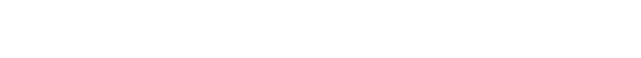 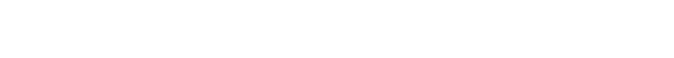 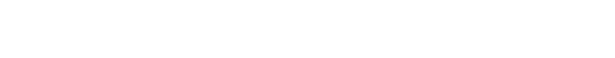 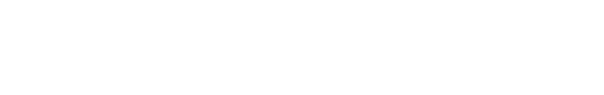 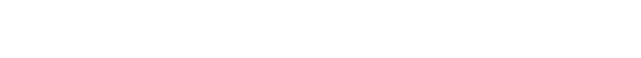 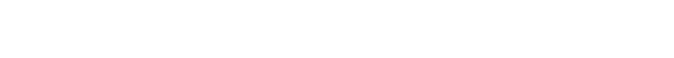 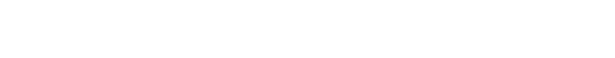 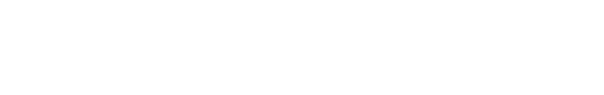 	Czytelny podpis przedstawiciela Wykonawcy 	Data i czytelny podpis  przedstawiciela Zamawiającego Lp. Dostarczony przedmiot Umowy (nazwa i wersja oprogramowania/nazwa i numer seryjny urządzenia) Liczba sztuk urządzeń/licencjinr seryjny urządzenia/nr licencjiUwagi 1. 2. 3. 4,5.6.7.8.